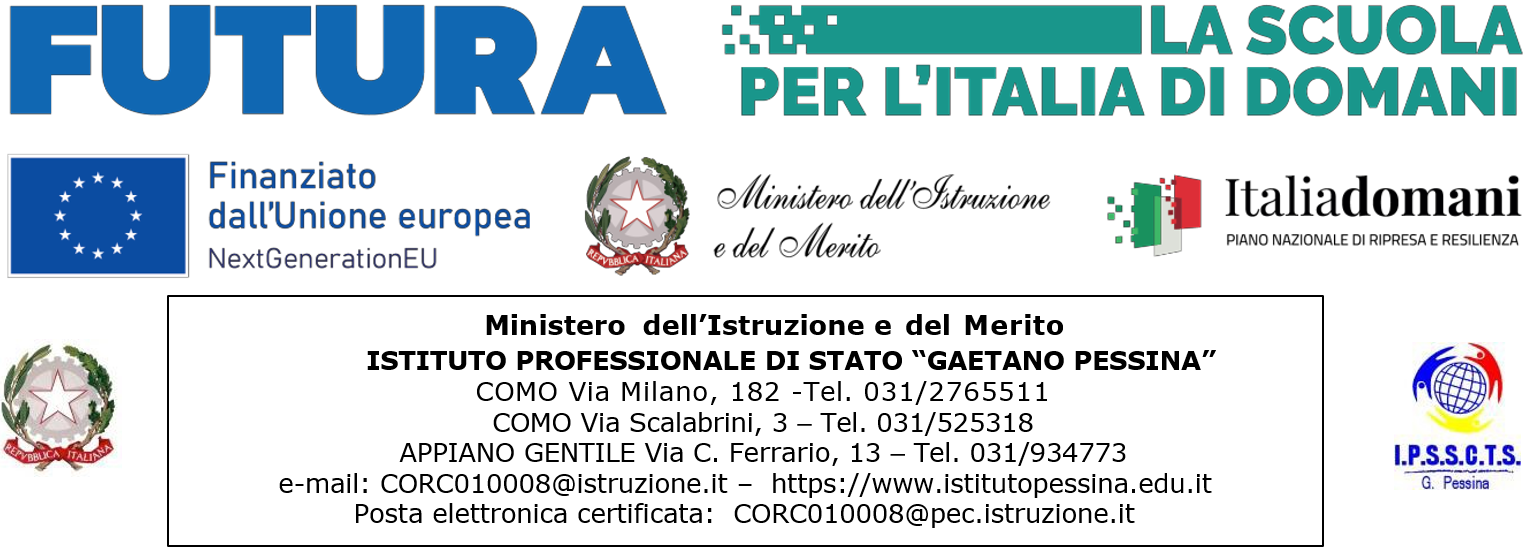 PFI - PROGETTO FORMATIVO INDIVIDUALEPARTE PRIMA:Questionario da somministrare alla studentessa o allo studenteALLEGATO N.1PARTE SECONDA:COMPETENZE FORMALI (competenze “certificate”)SITUAZIONE INIZIALEBILANCIO PERSONALE INIZIALE (Raccolta informazioni alla data del 27/01/2023)Art. 4 comma 7 dello schema di regolamento ai sensi dell’art.3, comma 3, del decreto legislativo 13 aprile 2017, n. 61: “Nel rispetto dell’assetto organizzativo del biennio dei percorsi di istruzione professionale, previsto dall’art.4 comma2, del decreto legislativo, le istituzioni scolastiche di I.P. effettuano, al termine del primo anno, la valutazione intermedia concernente i risultati delle unità di apprendimento inserite nel PFI. A seguito della valutazione, il consiglio di classe, comunica alla studentessa o allo studente le carenze riscontrate ai fini della revisione del PFI e della definizione delle relative misure di recupero, sostegno ed eventuale riorientamento da attuare nell’ambito della quota non superiore a 264 ore nel biennio.”I docenti del consiglio di classe esprimono la valutazione tenendo conto dei risultati raggiunti dallo studente, in termini di conoscenze, abilità e competenze, relativamente alle Unità di Apprendimento inserite nel PFI. La valutazione tiene conto, altresì, dei risultati raggiunti in termini di competenze chiave di cittadinanza, come esplicitati nelle singole UdA. Tali valutazioni sono riportate nella pagella alla fine del primo e del secondo periodo dell’anno scolastico (primo e secondo quadrimestre).VALUTAZIONI PERIODICHEAlla fine del primo periodo, in base al livello di competenze raggiunto in ogni insegnamento, la studentessa o lo studente verrà indirizzato a partecipare ad azioni di personalizzazione del percorso nel seguente modo:Livello basso:		azioni di recupero e sostegnoLivello medio:		azioni di consolidamentoLivello alto:		azioni di approfondimento e valorizzazione delle eccellenzeCOMPETENZE PER ASSI CERTIFICATE IN ESITO AL PERCORSO DEL PRIMO BIENNIOLegenda Livello: NR non raggiunto; B base; I intermedio; A avanzato. Costituiscono parte integrante del seguente documento:le Unità di Apprendimento predisposte dai Dipartimenti disciplinari per l’anno di riferimentoIl registro delle azioni di personalizzazione del percorso e i relativi esitiLa sezione dedicata alla valutazione finaleCLASSE TERZACLASSE QUARTACLASSE QUINTAAREA GENERALEAREA di INDIRIZZOCLASSE TERZAAREA GENERALEAREA DI INDIRIZZOCLASSE QUARTAAREA GENERALEAREA DI INDIRIZZOCLASSE QUINTAAREA GENERALEAREA DI INDIRIZZOAnno scolasticoIndirizzo /articolazioneDocente tutorSEZIONE 1 – DATI ANAGRAFICI E GENERALICognome e nomeNato a Data di nascitaResidenzaClasse e sedeGenitore 1mailGenitore 2mail AltroTel.mailScuola primariaScuola sec. 1° gradoCodice ATECO_______________________________________________________________________Classificazione NUP__________________________________________________________________Codice ATECO_______________________________________________________________________Classificazione NUP__________________________________________________________________Codice ATECO_______________________________________________________________________Classificazione NUP__________________________________________________________________Anno scolasticoIndirizzo /articolazioneDocente tutorSEZIONE 2 – BILANCIO INIZIALELivello di conoscenza della lingua italiana secondo il livello CFR/CQREsistenza di eventuali situazioni sociali o personali (mancanza di un genitore, malattie gravi, ecc.)Parere orientativo rilasciato dalla scuola media di provenienzaEventuali carenze in ingressoCOMPETENZECOMPETENZEFormali (derivanti da titoli di studio già conseguiti o da percorsi realizzati in altra istituzione scolastica, competenze acquisite nell’istruzione e formazione)Non formali (acquisite in contesti diversi quali il volontariato, l’associazionismo, ecc. le cui attività svolte sono riscontrate con attestati rilasciati dall’organizzazione; corsi che rilasciano solo attestati di frequenza o comunque privi di titolo formale riconosciuto)Informali (acquisite in contesti diversi quali attività ed esperienze di vita famigliare, attività sociale e culturali, ecc., non riscontrabili con attestati o dichiarazioniSEZIONE 3 – PERCORSO DI ISTRUZIONE/FORMAZIONEFrequenzaAssiduaRegolareIrregolareDiscontinuaSporadicaAltro: __________________________Rispetto delle regolePuntualeRegolareIrregolareDifficoltosoInesistenteAltro: ________________________Partecipazione e interesse:Partecipa con vivo interessePartecipa con interessePartecipa in modo incostanteMostra scarso interesse e partecipa sporadicamenteNon partecipa/interesse nullo ResponsabilitàPuntuale e autonomo nelle consegnePuntuale nella consegna e autonomo nella gestione dei materialiAbbastanza puntuale nelle consegne e abbastanza autonomo nella gestione dei materialiSpesso non ha il materiale e non rispetta i tempi delle consegneNon ha mai il materiale e/o non rispetta i tempi delle consegneAtteggiamento nei confronti dei coetaneiCorrettoPiuttosto correttoNon sempre correttoScorrettoPrevaricatorioCollaborazione della famigliaPiena e costruttivaGeneralmente presente ma non partecipativaSporadicaInesistenteAltro:_______________________________Atteggiamento nei confronti degli adultiRispettoso e collaborativoRispettoso e abbastanza collaborativoGeneralmente rispettoso ma non collaborativoScorrettoAltro: ___________________________Altro:STRUMENTI DIDATTICI PARTICOLARI PREVISTI   Vedi PDPRedatto in data: ____________________   Vedi PEIRedatto in data: ____________________   Vedi PFPRedatto in data:____________________SEZIONE 4 – UDA PER ASSI (Effettuate nei 5 anni)TitoloAnnualitàAsse/i di riferimentoDiscipline coinvolteN. Competenze coinvolteSEZIONE 5 – OBIETTIVI DI APPRENDIMENTO PREVISTI DAL PERCORSO IN TERMINI DI PERSONALIZZAZIONEApprendimento della lingua italianaPartecipazione alla vita scolasticaConseguimento di qualifiche, diplomi o altre certificazioni (ECDL, PET, DELF)Conseguimento di crediti per passaggio ad altri indirizzi/sistemi o prosecuzione degli studi (IFTS)SEZIONE 6 - ATTIVITA’ DI PERSONALIZZAZIONE DEL PERCORSOAttività aggiuntive, di potenziamento e/o sostitutiveProgetti di orientamento e riorientamentoProgetti con finalità particolariEventuali UdA specifiche previste negli interventi di personalizzazione	SEZIONE 7 – VALUTAZIONI PERIODICHE BIENNIOPrimo quadrimestrePrimo quadrimestreEventuali azioni di personalizzazioneEventuali azioni di personalizzazioneInsegnamentiValutazioneLivello di competenze raggiuntoEventuali azioni di recupero indicateLingua e letteratura italiana basso      medio      altoStoria      basso       medio      altoDiritto ed economia basso       medio      altoGeografia  basso      medio      altoLingua inglese basso       medio      altoSeconda Lingua straniera (Tedesco o Spagnolo) basso       medio      altoScienze umane e sociali basso       medio      altoMetodologie Operative basso       medio      altoScienze e Tecnologie Informatiche basso       medio      altoMatematica basso       medio      altoScienze naturali chimiche e biologiche basso       medio      altoScienze motorie e sportive basso       medio      altoEd. civica basso       medio      altoIRC basso       medio      altoSecondo quadrimestreSecondo quadrimestreSecondo quadrimestreEventuali azioni di personalizzazioneEventuali azioni di personalizzazioneEventuali azioni di personalizzazioneEventuali azioni di personalizzazioneInsegnamentiValutazioneValutazioneLivello di competenze raggiuntoLivello di competenze raggiuntonotenoteLingua e letteratura italiana      basso       medio      alto      basso       medio      altoStoria Storia      basso       medio      alto     basso       medio      altoDiritto ed economia basso       medio      alto basso       medio      altoGeografia  basso       medio      alto basso       medio      altoLingua inglese basso       medio      alto basso       medio      altoSeconda Lingua straniera (Tedesco o Spagnolo) basso      medio      alto basso      medio      altoMetodologie operative basso       medio      alto basso       medio      altoScienze e Tecnologie Informatiche basso       medio      alto basso       medio      altoMatematica basso       medio      alto basso       medio      altoScienze naturali chimiche e biologiche basso       medio      alto basso       medio      altoScienze motorie e sportive basso       medio      alto basso       medio      altoEd. civica basso       medio      alto basso       medio      altoIRC basso       medio      alto basso       medio      altoAsseAsseLivello raggiuntoAsse dei linguaggiLingua italianaAsse dei linguaggiLingue straniereAsse dei linguaggiAltri linguaggiAsse MatematicoAsse MatematicoAsse Storico- socialeAsse Storico- socialeAsse scientifico - tecnologicoAsse scientifico - tecnologicoEventuale riorientamento alla fine del primo anno:SEZIONE 8 – AGGIORNAMENTO CURRICULUM TRIENNIOCERTIFICAZIONILINGUISTICHEESPERIENZEPCTOPROGETTIALTRI TITOLI CONSEGUITICERTIFICAZIONILINGUISTICHEESPERIENZEPCTOPROGETTIALTRI TITOLI CONSEGUITICERTIFICAZIONILINGUISTICHEESPERIENZEPCTOPROGETTIALTRI TITOLI CONSEGUITISEZIONE 9 – RIEPILOGO VALUTAZIONI INDIVIDUALI COMPETENZE BIENNIOCompetenza intermediaQNQ - 2Classe primaClasse primaClasse primaClasse primaClasse secondaClasse secondaClasse secondaClasse secondaCertificazione liv.Competenza intermediaQNQ - 2UDA1UDA2UDA3UDA4UDA1UDA2UDA3UDA41- Saper valutare fatti e orientare i propri comportamenti personali in ambito familiare, scolastico e sociale2- Gestire l’interazione comunicativa, orale e scritta, in relazione agli interlocutori e al contesto. Comprendere i punti principali di testi orali e scritti di varia tipologia, provenienti da fonti diverse, anche digitali.Elaborare testi funzionali, orali e scritti, di varie tipologie, per descrivere esperienze, spiegare fenomeni e concetti, raccontare eventi, con un uso corretto del lessico di base e un uso appropriato delle competenze espressive3- Acquisire informazioni sulle caratteristiche geo-morfologiche e antropiche del territorio e delle      sue trasformazioni nel tempo, applicando strumenti e metodi adeguati.4- Acquisire informazioni sulle tradizioni culturali locali utilizzando strumenti e metodi adeguati.Illustrare le caratteristiche della cultura locale e nazionale di appartenenza, anche a soggetti di altre culture.5- Utilizzare la lingua straniera, in ambiti inerenti alla sfera personale e sociale, per comprendere i punti principali di testi orali e scritti; per produrre semplici e brevi testi orali e scritti per descrivere e raccontare esperienze ed eventi; per interagire in situazioni semplici e di routine e partecipare a brevi conversazioni. 6- Acquisire informazioni sulle testimonianze artistiche e sui beni ambientali del territorio di appartenenza utilizzando strumenti e metodi adeguati7- Identificare le forme di comunicazione e utilizzare le informazioni per produrre semplici testi multimediali in contesti strutturati, sia in italiano sia nelle lingue straniere oggetto di studio, verificando l’attendibilità delle fonti8- Utilizzare i principali dispositivi individuali e ser- vizi di rete nell’ambito della vita quotidiana e in contesti di studio circoscritti rispettando le norme in materia di sicurezza e privacy9- Praticare l’espressività corporea ed esercitare la pratica sportiva, in modo efficace, in situazioni note, in ambito familiare, scolastico e sociale.10- Riconoscere le principali funzioni e processi di un’organizzazione e i principi di base dell’ economia11-Utilizzare gli strumenti tecnologici affidati avendo cura della sicurezza, della tutela della salute nei luoghi di lavoro e della dignità della persona, nel rispetto della normativa di riferimento e sotto supervisione12- Utilizzare i concetti e gli strumenti fondamentali dell’asse culturale matematico per affrontare e risolvere problemi strutturati anche utilizzando strumenti e applicazioni informaticheCompetenza intermediaQNQ - 2Classe primaClasse primaClasse primaClasse primaClasse secondaClasse secondaClasse secondaClasse secondaCertificazione liv.Competenza intermediaQNQ - 2UDA1UDA2UDA3UDA4UDA1UDA2UDA3UDA4Certificazione liv.1- Costruire mappe dei servizi sociali, sociosanitari e socio-educativi disponibili nel territorio e delle principali prestazioni erogate alle diverse tipologie di utenza. 2- Partecipare e cooperare nei gruppi di lavoro in ambito scolastico. 3- Agire per favorire il superamento di stereotipi e pregiudizi in ambito scolastico e nei contesti di vita quotidiana. 4- Rilevare, in modo guidato, condizioni, stili di vita e bisogni legati all’età. 5- Adottare atteggiamenti coerenti al concetto di salute e cura come risultante di un approccio multidimensionale che contempli i livelli biologico, psicologico e sociale. 6- Assumere condotte nel rispetto delle norme di sicurezza limitando i comportamenti a rischio. 7- Predisporre e presentare semplici testi e materiali divulgativi inerenti i servizi presenti sul territorio. 8- Realizzare semplici attività di animazione ludica e sociale in contesti noti. 9- // No biennio10 - Utilizzare i più diffusi applicativi web based e offline per raccogliere, e organizzare dati qualitativi e quantitativi di una realtà sociale o relativi ad un servizio. SEZIONE 10 – RIEPILOGO VALUTAZIONI INDIVIDUALI COMPETENZE TRIENNIOCompetenza intermediaQNQ 3 UDA 1UDA 2UDA 3UDA 4Livelloraggiunto1- Saper valutare fatti e orientare i propri comportamenti in situazioni sociali e professionali strutturate che possono richiedere un adattamento del proprio operato nel rispetto di regole condivise.2- Gestire l’interazione comunicativa, orale e scritta, con particolare attenzione al contesto professionale e al controllo dei lessici specialistici.Comprendere e interpretare testi letterari e non letterari di varia tipologia e genere con riferimenti ai periodi culturali.Produrre diverse forme di scrittura, anche di tipo argomentativo, e realizzare forme di riscrittura intertestuale (sintesi, parafrasi esplicativa e interpretativa), con un uso appropriato e pertinente del lessico anche specialistico, adeguato ai vari contesti.3- Identificare le relazioni tra le caratteristiche geomorfologiche e lo sviluppo del proprio territorio, anche in prospettiva storica, e utilizzare idonei strumenti di rappresentazione dei dati acquisiti.4- Riconoscere somiglianze e differenze tra la cultura nazionale e altre culture in prospettiva interculturale.Rapportarsi attraverso linguaggi e sistemi di relazione adeguati anche con culture diverse.5- Utilizzare la lingua straniera, in ambiti inerenti alla sfera personale e sociale, per comprendere in modo globale e selettivo testi orali e scritti; per produrre testi orali e scritti chiari e lineari, per descrivere e raccontare esperienze ed eventi; per interagire in situazioni semplici di routine e anche più generali e partecipare a conversazioni.Utilizzare i linguaggi settoriali degli ambiti professionali di appartenenza per comprendere in modo globale e selettivo testi orali e scritti; per pro- durre semplici e brevi testi orali e scritti utilizzando il lessico specifico, per descrivere situazioni e presentare esperienze; per interagire in situazioni semplici e di routine e partecipare a brevi conversazioni.6- Correlare le informazioni acquisite sui beni arti- stici e ambientali alle attività economiche presenti nel territorio, ai loro possibili sviluppi in termini di fruibilità, anche in relazione all’area professionale di riferimento.7- Utilizzare le forme di comunicazione visiva e multimediale in vari contesti anche professionali, valutando in modo critico l’attendibilità delle fonti per produrre in autonomia testi inerenti alla sfera personale e sociale e all’ambito professionale di appartenenza, sia in italiano sia in lingua straniera8- Utilizzare le reti e gli strumenti informatici e anche in situazioni di lavoro relative all’area professionale di riferimento9- Agire l’espressività corporea ed esercitare la pratica sportiva, in modo responsabile, sulla base della valutazione delle varie situazioni sociali e professionali, nei diversi ambiti di esercizio10- Applicare i concetti fondamentali relativi all’organizzazione aziendale e alla produzione di beni e servizi, per l’analisi di semplici casi aziendali relativi al settore professionale di riferimento.11- Utilizzare in modo avanzato gli strumenti tecnologici avendo cura della sicurezza, della tutela della salute nei luoghi di lavoro e della dignità della persona, rispettando le normative in autonomia12- Utilizzare i concetti e gli strumenti fondamentali dell’asse culturale matematico per affrontare e risolvere problemi strutturati, riferiti a situazioni applicative relative alla filiera di riferimento, an- che utilizzando strumenti e applicazioni informaticheCompetenza intermediaQNQ 3UDA1UDA2UDA3UDA4UDALivello raggiunto1- Compilare e ordinare la documentazione richiesta per l’esecuzione di protocolli e progetti e nella gestione dei servizi. 2- Collaborare alla realizzazione degli obiettivi di gruppi di lavoro e di équipe, in diversi contesti. 3- Agire, anche in ambienti non noti, individuando modalità di comunicazione idonee a favorire la relazione. 4- Programmare azioni per soddisfare bisogni e favorire condizioni di benessere del bambino. 5- Programmare semplici azioni per soddisfare i bisogni socio-assistenziali e sanitari in ottica di prevenzione e promozione della salute. 6- Rilevare e segnalare situazioni di rischio e pericolo presenti nei diversi ambienti di vita e di lavoro. 7- Rilevare i servizi sul territorio, distinguendo le diverse modalità di accesso e di erogazione delle prestazioni. 8- Programmare e realizzare semplici attività di animazione socio-educative rivolte a minori. 9- Collaborare all’attuazione di programmi di prevenzione primaria nei propri ambiti di vita. 10 – Attuare tecniche di raccolta ed elaborazione di dati relativi a realtà sociali, socio-sanitarie e attinenti la gestione dei servizi, utilizzando sistemi di protezione e trasmissione dati. Competenza intermediaQNQ 3/4UDA 1UDA 2UDA 3UDA 4Livelloraggiunto1- Saper valutare fatti e orientare i propri comportamenti in situazioni sociali e professionali soggette a cambiamenti che possono richiedere un adattamento del proprio operato nel rispetto di regole condivise e della normativa specifica di settore.2- Gestire l’interazione comunicativa, in modo pertinente e appropriato, cogliendo i diversi punti di vista.Gestire discorsi orali di tipo espositivo e argomentativo, in modo chiaro e ordinato e in forma adeguata ai contesti, utilizzando anche adeguati supporti multimediali.Comprendere e interpretare testi di varia tipologia e genere, letterari e non letterari, contestualizzandoli nei diversi periodi culturali.Elaborare forme testuali per scopi diversi, anche confrontando documenti di varia provenienza, con un uso controllato delle fonti.Utilizzare modalità di scrittura e riscrittura intertestuali, in particolare sintesi e argomentazione, con un uso pertinente del patrimonio lessicale e delle strutture della lingua italiana.3- Utilizzare criteri di scelta di dati che riguardano il contesto sociale, culturale, economico di un territorio per rappresentare in modo efficace le trasformazioni intervenute nel corso del tempo4- Interpretare e spiegare documenti ed eventi del- la propria cultura e metterli in relazione con quelli di altre culture utilizzando metodi e strumenti adeguati.5- Utilizzare la lingua straniera, nell’ambito di argomenti di interesse generale e di attualità, per comprendere in modo globale e analitico testi orali e scritti poco complessi di diversa tipologia e genere; per produrre testi orali e scritti, chiari e lineari, di diversa tipologia e genere, utilizzando un registro adeguato; per interagire in semplici conversazioni e partecipare a brevi discussioni, utilizzando un registro adeguato.Utilizzare i linguaggi settoriali degli ambiti professionali di appartenenza per comprendere in modo globale e analitico testi orali e scritti poco complessi di diversa tipologia e genere; per produrre testi orali e scritti chiari e lineari di diversatipologia e genere, utilizzando un registro ade- guato; per interagire in semplici conversazioni e partecipare a brevi discussioni, utilizzando un registro adeguato6- Stabilire collegamenti tra informazioni, dati, eventi e strumenti relativi ai beni artistici e ambientali e l’ambito professionale di appartenenza7- Utilizzare strumenti di comunicazione visiva e multimediale per produrre documenti complessi, scegliendo le strategie comunicative più efficaci rispetto ai diversi contesti inerenti alla sfera sociale e all’ambito professionale di appartenenza, sia in italiano sia in lingua straniera.8- Utilizzare le reti e gli strumenti informatici in modalità avanzata in situazioni di lavoro relative al settore di riferimento, adeguando i propri comportamenti al contesto organizzativo e professionale9- Agire l’espressività corporea ed esercitare la pratica sportiva in modo autonomo e responsabile, sulla base della valutazione delle situa- zioni sociali e professionali soggette a cambia- menti e che possono richiedere un adattamento del proprio operato10- Utilizzare concetti e modelli relativi all’organizzazione aziendale, alla produzione di beni e servizi e all’ evoluzione del mercato del lavoro per affrontare casi pratici relativi all’ area professionale di riferimento.11- Utilizzare in modo avanzato gli strumenti tecno- logici avendo cura della sicurezza, della tutela della salute nei luoghi di lavoro, della dignità del- la persona, dell’ambiente e del territorio, rispettando le normative specifiche dell’ area professionale ed adottando comportamenti adeguati al contesto12- Utilizzare in modo flessibile i concetti e gli strumenti fondamentali dell’asse culturale matematico per affrontare e risolvere problemi non completamente strutturati, riferiti a situazioni applicative relative al settore di riferimento, anche utilizzando strumenti e applicazioni informaticheCompetenza intermediaQNQ 3/4UDA1UDA2UDA3UDA4UDALivello raggiunto1- Organizzare tempi e modi di realizzazione delle attività assegnate, relative alla predisposizione di documentazione e registrazione di atti amministrativi e dati contabili. 2- Esporre all’interno di gruppi di lavoro e di équipe professionali informazioni e dati. 3- Osservare le dinamiche comunicative nei gruppi e tra le persone al fine di adottare strumenti e forme di comunicazione funzionali a favorire la relazione d’aiuto. 4- Partecipare al soddisfacimento dei bisogni di base di persone anziane e persone in condizioni di disabilità. 5- Predisporre interventi per il soddisfacimento dei bisogni di base socioassistenziale e sanitari.  6- Nell’allestimento dell’ambiente di vita assicurare condizioni di igiene e sicurezza. 7- Orientare l’utenza alla fruizione dei servizi in relazione ai bisogni e alle prestazioni. 8- Programmare e realizzare attività per l’animazione di adulti, anziani o persone con disabilità aventi carattere formativo o di animazione sociale in contesti reali di servizi. 9- Collaborare nella elaborazione e attuazione di progetti di integrazione sociale e di prevenzione primaria, secondaria e terziaria rivolti a singoli o a gruppi. 10 - Partecipare al processo di ricerca ed elaborazione dei dati individuando quelli significativi per la realizzazione dei lavori assegnati riguardanti l’ambito sociale, sociosanitario, sanitario e amministrativo, effettuando inferenze previsionali a partire dai dati raccolti. Competenza intermediaQNQ 4UDA 1UDA 2UDA 3UDA 4Livelloraggiunto1- Saper valutare fatti e orientare i propri comportamenti personali, sociali e professionali per costruire un progetto di vita orientato allo sviluppo culturale, sociale ed economico di sé e della propria comunità.2- Gestire forme di interazione orale, monologica e dialogica, secondo specifici scopi comunicativi.Comprendere e interpretare tipi e generi testuali, letterari e non letterari, contestualizzandoli nei diversi periodi culturali.Utilizzare differenti tecniche compositive per scrivere testi con finalità e scopi professionali di- versi utilizzando anche risorse multimodali.Utilizzare il patrimonio lessicale ed espressivo e le strutture della lingua italiana secondo le esigenze comunicative nei vari contesti (sociali, culturali, scientifici, economici, tecnologici e professionali).3- Valutare soluzioni ecosostenibili nelle attività professionali di settore, dopo aver analizzato gli aspetti geografici, ecologici, territoriali dell’ambiente naturale ed antropico, le connessioni con le strutture demografiche, economiche, sociali, culturali e le trasformazioni intervenute nel corso del tempo4- Stabilire collegamenti tra le tradizioni culturali locali, nazionali e internazionali, sia in una prospettiva interculturale sia ai fini della mobilità di studio e di lavoro, individuando possibili traguardi di sviluppo personale e professionale5- Utilizzare la lingua straniera, nell’ambito di argomenti di interesse generale e di attualità, per comprendere in modo globale e analitico testi orali e scritti abbastanza complessi di diversa tipologia e genere; per produrre testi orali e scritti, chiari e dettagliati, di diversa tipologia e genere utilizzando un registro adeguato; per interagire in conversazioni e partecipare a discussioni, utilizzando un registro adeguato.Utilizzare i linguaggi settoriali degli ambiti professionali di appartenenza per comprendere in modo globale e analitico testi orali e scritti abbastanza complessi di diversa tipologia e genere; per produrre testi orali e scritti, chiari e dettagliati, di diversa tipologia e genere utilizzando il lessico specifico e un registro adeguato; per interagire in conversazioni e partecipare a discussioni utilizzando il lessico specifico e un registro adeguato.6- Riconoscere e valutare, anche in una cornice storico-culturale, il valore e le potenzialità dei beni artistici e ambientali, inserendoli	in una prospettiva di sviluppo professionale.7- Utilizzare le reti e gli strumenti informatici nelle attività di studio e di lavoro e scegliere le forme di comunicazione visiva e multimediale maggiormente adatte all’area professionale di riferimento per produrre testi complessi, sia in italiano sia in lingua straniera8- Utilizzare le reti e gli strumenti informatici in modalità avanzata in situazioni di lavoro relative al settore di riferimento, adeguando i propri comportamenti al contesto organizzativo e professionale anche nella prospettiva dell’apprendimento permanente.9- Agire l’espressività corporea ed esercitare la pratica sportiva in modo anche responsabilmente creativo, così che i relativi propri comportamenti personali, sociali e professionali siano parte di un progetto di vita orientato allo sviluppo culturale, sociale ed economico di sé e della propria comunità. 10- Utilizzare concetti e modelli relativi all’organizzazione aziendale, alla produzione di beni e servizi e all’evoluzione del mercato del lavoro per affrontare casi pratici relativi all’area professionale di riferimento.11- Padroneggiare, in autonomia, l'uso di strumenti tecnologici con particolare attenzione alla sicurezza e alla tutela della salute nei luoghi di vita e di lavoro, alla tutela della persona, dell'ambiente e del territorio.12- Utilizzare in modo flessibile i concetti e gli strumenti fondamentali dell’asse culturale matematico per affrontare e risolvere problemi non completamente strutturati, riferiti a situazioni applicative relative al settore di riferimento, individuando strategie risolutive ottimali, anche utilizzando strumenti e applicazioni informatiche avanzateCompetenza in uscitaQNQ 4UDA1UDA2UDA3UDA4UDALivello raggiunto1- Collaborare nella gestione di progetti e attività dei servizi sociali, socio-sanitari e socio-educativi, rivolti bambini e adolescenti, persone con disabilità, anziani, minori a rischio, soggetti con disagio psico-sociale e altri soggetti in situazione di svantaggio, anche attraverso lo sviluppo di reti territoriali formali e informali. 2- Partecipare e cooperare nei gruppi di lavoro e nelle équipe multi-professionali in diversi contesti organizzativi/lavorativi. 3- Facilitare la comunicazione tra persone e gruppi, anche di culture e contesti diversi, adottando modalità comunicative e relazionali adeguate ai diversi ambiti professionali e alle diverse tipologie di utenza.  4- Prendersi cura e collaborare al soddisfacimento dei bisogni di base di bambini, persone con disabilità, anziani nell’espletamento delle più comuni attività quotidiane. 5- Partecipare alla presa in carico socioassistenziale di soggetti le cui condizioni determinino uno stato di non autosufficienza parziale o totale, di terminalità, di compromissione delle capacità cognitive e motorie, applicando procedure e tecniche stabilite e facendo uso dei principali ausili e presidi. 6- Curare l’allestimento dell’ambiente di vita della persona in difficoltà con riferimento alle misure per la salvaguardia della sua sicurezza e incolumità, anche provvedendo alla promozione e al mantenimento delle capacità residue e della autonomia nel proprio ambiente di vita. 7- Gestire azioni di informazione e di orientamento dell’utente per facilitare l’accessibilità e la fruizione autonoma dei servizi pubblici e privati presenti sul territorio. 8- Realizzare in autonomia o in collaborazione con altre figure professionali, attività educative, di animazione sociale, ludiche e culturali adeguate ai diversi contesti e ai diversi bisogni. 9- Realizzare, in collaborazione con altre figure professionali, azioni a sostegno e a tutela della persona con fragilità e/o disabilità e della sua famiglia, per favorire l’integrazione e migliorare o salvaguardare la qualità della vita. 10 - Raccogliere, conservare, elaborare e trasmettere dati relativi alle attività professionali svolte ai fini del monitoraggio e della valutazione degli interventi e dei servizi utilizzando adeguati strumenti informativi in condizioni di sicurezza e affidabilità delle fonti utilizzate. REVISIONI DEL DOCUMENTOREVISIONI DEL DOCUMENTOREVISIONI DEL DOCUMENTOREVISIONI DEL DOCUMENTON.datadocente tutorfirma12345678910